Online Multidisciplinary Conference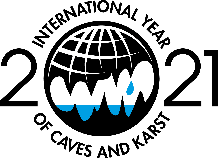 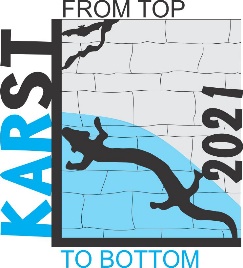 for young karst researchers and professionals “Karst: From Top to Bottom”, June 6 – 7, 2021REGISTRATION FORMName:		____________________________________________________________________Surname:	____________________________________________________________________Title:		____________________________________________________________________Affiliation:	____________________________________________________________________Company:	____________________________________________________________________Country:	____________________________________________________________________Email:		____________________________________________________________________Participation to the conference:   Oral presentation			   Attendance onlyTitle of the abstract: ____________________________________________________________________Authors of the abstract: _________________________________________________________________Preferred Thematic Area:   Correlation – Water cycle in karst, groundwater genesis, flow paths, hydrodynamic and modeling   Coordination – Water management, engineering in karst, threats, contamination and protection of environment and groundwater in karst, monitoring   Cohabitation – Geodiversity and biodiversity, speleology and show cavesDeadline for abstract submission – 30 April 2021Please send the form to: 	ljiljana.vasic@rgf.bg.ac.rs; veljko.marinovic@yahoo.com  